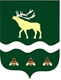 АДМИНИСТРАЦИЯЯКОВЛЕВСКОГО МУНИЦИПАЛЬНОГО РАЙОНА ПРИМОРСКОГО КРАЯПОСТАНОВЛЕНИЕ О внесении изменений в постановление от 01.06.2021г. № 212-НПА «Об утверждении Положения об оплате труда работников муниципального бюджетного загородного стационарного учреждения отдыха и оздоровления детей «Юность» Яковлевского муниципального районаВ соответствии с  Решением Думы Яковлевского муниципального района от 28 сентября 2021 года №  457-НПА «О внесении изменений в решение Думы Яковлевского муниципального района «О бюджете Яковлевского муниципального района на 2021 и плановый период 2022 и 2023 годов», в целях исполнения постановления Администрации Яковлевского муниципального района от 28 сентября 2021 года № 387 - па «Об индексации заработной платы работников муниципальных учреждений Яковлевского муниципального района», на основании Устава Яковлевского муниципального района,    Администрация    Яковлевского муниципального районаПОСТАНОВЛЯЕТ:         1.Внести в постановление от 01.06.2021г. № 212-НПА «Об утверждении Положения об оплате труда работников муниципального бюджетного загородного стационарного учреждения отдыха и оздоровления детей «Юность» Яковлевского муниципального района, изменения,  изложив Приложение № 2 в новой редакции согласно Приложению к настоящему постановлению. 2. Опубликовать настоящее  постановление в районной газете «Сельский труженик» и  разместить на официальном сайте Администрации  Яковлевского муниципального района в сети Интернет.3. Контроль исполнения  настоящего постановления оставляю за собой.4. Настоящее постановление вступает в силу  с 01 октября  2021 года.Глава района - глава Администрации                                   Яковлевского муниципального района                                                 Н.В. ВязовикПриложение УтвержденоПостановлением АдминистрацииЯковлевского муниципального района от _________________  № ________-НПАБазовые оклады работников муниципального бюджетного загородного стационарного учреждения отдыха и оздоровления детей «Юность»Яковлевского муниципального районаот01.10.2021с. Яковлевка№402-НПАПрофессиональные квалификационные группы и квалифика-ционные уровниДолжности, отнесенные к квалификационным уровнямБазовый оклад(рублей)Профессиональная квалификационная группа«Общеотраслевые профессии первого уровня»Профессиональная квалификационная группа«Общеотраслевые профессии первого уровня»Профессиональная квалификационная группа«Общеотраслевые профессии первого уровня»1-ый квалификационный уровеньСторож5975Профессиональная квалификационная группа«Общеотраслевые должности служащих второго уровня»Профессиональная квалификационная группа«Общеотраслевые должности служащих второго уровня»Профессиональная квалификационная группа«Общеотраслевые должности служащих второго уровня»2-ой квалификационный уровеньЗаведующий хозяйством6172Профессиональная квалификационная группа«Общеотраслевые должности служащих четвертого уровня»Административно-управленческий персоналПрофессиональная квалификационная группа«Общеотраслевые должности служащих четвертого уровня»Административно-управленческий персоналПрофессиональная квалификационная группа«Общеотраслевые должности служащих четвертого уровня»Административно-управленческий персонал3-ий квалификационный уровеньДиректор(заведующий )12329